Р Е Ш Е Н И Ег. УфаОб утверждении образцов заполнения подписных листов при проведении выборов депутатов Совета муниципального района Бакалинский район Республики Башкортостан шестого созыва 8 сентября 2024 годаВ соответствии с пунктом 9 статьи 26, пунктом 8.1 статьи 37, приложением №8 Федерального закона «Об основных гарантиях избирательных прав и права на участие в референдуме граждан Российской Федерации», частью 6 статьи 25 Кодекса Республики Башкортостан о выборах территориальная избирательная комиссия муниципального района Бакалинский район Республики Башкортостан, на которую постановлением Центральной избирательной комиссии Республики Башкортостан № 213/62-6 от 19 апреля 2022 года возложены полномочия избирательных комиссий муниципального района Бакалинский район Республики Башкортостан, решила:1. Утвердить образцы заполнения подписного листа при проведении выборов депутатов Совета муниципального района Бакалинский район Республики Башкортостан шестого созыва по одномандатным избирательным округам №№1-18 (приложения).2. Разместить настоящее решение на официальном сайте администрации муниципального района Бакалинский район Республики Башкортостан.Председатель                                   				С.Б.ТакашовСекретарь                                               			Л.В.КирилловаПриложение № 1к решению территориальной избирательной комиссии муниципального района Бакалинский район Республики Башкортостанот 21 июня 2024 года № 117/1-5ПОДПИСНОЙ ЛИСТВыборы депутатов Совета муниципального района Бакалинский район Республики Башкортостан«____» ___________ _________ годаМы, нижеподписавшиеся, поддерживаем ________________________________________________________________________________________                                                                                                              (самовыдвижение или выдвижение от избирательного объединения с указанием наименования избирательного объединения)¹кандидата в депутаты по Бакалинскому одномандатному избирательному округу № 1     гражданина Российской Федерации ___________________________________________________________________________________________________________________________,                                                                                                                                                          (фамилия, имя, отчество)родившегося __________________, работающего _________________________________________________________________________________проживающего ____________________________________________________________________________________________________________(наименование субъекта Российской Федерации, района, города, иного населенного пункта, где находится место жительства)Подписной лист удостоверяю: ___________________________________________________________________________________                                                                      (фамилия, имя, отчество, дата рождения, адрес места жительства², серия и номер паспорта или документа, заменяющего паспорт гражданина, с указанием даты его выдачи, наименования или кода выдавшего его органа, подпись лица, осуществлявшего сбор подписей, и дата ее внесения)Кандидат ___________________________________________________________________________________________________                                                                                       (фамилия, имя, отчество, подпись и дата ее внесения) Примечание. Если у кандидата, данные которого указываются в подписном листе, имелась или имеется судимость, в подписном листе после отчества кандидата указываются сведения о судимости кандидата. Если кандидат является физическим лицом, выполняющим функции иностранного агента, либо кандидатом, аффилированным с выполняющим функции иностранного агента лицом, в подписном листе после отчества кандидата (в случае наличия у кандидата также имевшейся или имеющейся судимости - после сведений о судимости) указываются сведения о том, что кандидат является физическим лицом, выполняющим функции иностранного агента, либо кандидатом, аффилированным с выполняющим функции иностранного агента лицом. Если кандидат, сведения о котором содержатся в подписном листе, в заявлении о согласии баллотироваться в соответствии с пунктом 2 статьи 33 Федерального закона "Об основных гарантиях избирательных прав и права на участие в референдуме граждан Российской Федерации", частью 4 статьи 40 Кодекса Республики Башкортостан о выборах указал свою принадлежность к политической партии либо иному общественному объединению и свой статус в данной политической партии либо данном общественном объединении, сведения об этом указываются в подписном листе после сведений о месте жительства кандидата или после сведений о судимости кандидата, а если кандидат является физическим лицом, выполняющим функции иностранного агента, либо кандидатом, аффилированным с выполняющим функции иностранного агента лицом, - после сведений об этом. Подписной лист изготавливается для заполнения только с одной стороны и должен содержать пять строк для проставления подписей избирателей.____________________________ 1Текст подстрочников, а также примечание и сноски в изготовленном подписном листе могут не воспроизводиться.² Адрес места жительства может не содержать каких-либо из указанных в подпункте 5 статьи 2 Федерального закона «Об основных гарантиях избирательных прав и права на участие в референдуме граждан Российской Федерации» реквизитов (наименование субъекта Российской Федерации, района, города, иного населенного пункта, улицы, номера дома и квартиры) в случае, если это не препятствует его однозначному восприятию с учетом фактических особенностей места жительства.Приложение № 2к решению территориальной избирательной комиссии муниципального района Бакалинский район Республики Башкортостанот 21 июня 2024 года № 117/1-5ПОДПИСНОЙ ЛИСТВыборы депутатов Совета муниципального района Бакалинский район Республики Башкортостан «____» ___________ _________ годаМы, нижеподписавшиеся, поддерживаем ________________________________________________________________________________________                                                                                                              (самовыдвижение или выдвижение от избирательного объединения с указанием наименования избирательного объединения)¹кандидата в депутаты по Бакалинскому одномандатному избирательному округу № 2     гражданина Российской Федерации ___________________________________________________________________________________________________________________________,                                                                                                                                                          (фамилия, имя, отчество)родившегося __________________, работающего _________________________________________________________________________________проживающего ____________________________________________________________________________________________________________(наименование субъекта Российской Федерации, района, города, иного населенного пункта, где находится место жительства)Подписной лист удостоверяю: ___________________________________________________________________________________                                                                      (фамилия, имя, отчество, дата рождения, адрес места жительства², серия и номер паспорта или документа, заменяющего паспорт гражданина, с указанием даты его выдачи, наименования или кода выдавшего его органа, подпись лица, осуществлявшего сбор подписей, и дата ее внесения)Кандидат ___________________________________________________________________________________________________                                                                                       (фамилия, имя, отчество, подпись и дата ее внесения) Примечание. Если у кандидата, данные которого указываются в подписном листе, имелась или имеется судимость, в подписном листе после отчества кандидата указываются сведения о судимости кандидата. Если кандидат является физическим лицом, выполняющим функции иностранного агента, либо кандидатом, аффилированным с выполняющим функции иностранного агента лицом, в подписном листе после отчества кандидата (в случае наличия у кандидата также имевшейся или имеющейся судимости - после сведений о судимости) указываются сведения о том, что кандидат является физическим лицом, выполняющим функции иностранного агента, либо кандидатом, аффилированным с выполняющим функции иностранного агента лицом. Если кандидат, сведения о котором содержатся в подписном листе, в заявлении о согласии баллотироваться в соответствии с пунктом 2 статьи 33 Федерального закона "Об основных гарантиях избирательных прав и права на участие в референдуме граждан Российской Федерации", частью 4 статьи 40 Кодекса Республики Башкортостан о выборах указал свою принадлежность к политической партии либо иному общественному объединению и свой статус в данной политической партии либо данном общественном объединении, сведения об этом указываются в подписном листе после сведений о месте жительства кандидата или после сведений о судимости кандидата, а если кандидат является физическим лицом, выполняющим функции иностранного агента, либо кандидатом, аффилированным с выполняющим функции иностранного агента лицом, - после сведений об этом. Подписной лист изготавливается для заполнения только с одной стороны и должен содержать пять строк для проставления подписей избирателей.____________________________ 1Текст подстрочников, а также примечание и сноски в изготовленном подписном листе могут не воспроизводиться.² Адрес места жительства может не содержать каких-либо из указанных в подпункте 5 статьи 2 Федерального закона «Об основных гарантиях избирательных прав и права на участие в референдуме граждан Российской Федерации» реквизитов (наименование субъекта Российской Федерации, района, города, иного населенного пункта, улицы, номера дома и квартиры) в случае, если это не препятствует его однозначному восприятию с учетом фактических особенностей места жительства.Приложение № 3к решению территориальной избирательной комиссии муниципального района Бакалинский район Республики Башкортостанот 21 июня 2024 года № 117/1-5ПОДПИСНОЙ ЛИСТВыборы депутатов Совета муниципального района Бакалинский район Республики Башкортостан «____» ___________ _________ годаМы, нижеподписавшиеся, поддерживаем ________________________________________________________________________________________                                                                                                              (самовыдвижение или выдвижение от избирательного объединения с указанием наименования избирательного объединения)¹кандидата в депутаты по Бакалинскому одномандатному избирательному округу № 3     гражданина Российской Федерации ___________________________________________________________________________________________________________________________,                                                                                                                                                          (фамилия, имя, отчество)родившегося __________________, работающего _________________________________________________________________________________проживающего ____________________________________________________________________________________________________________(наименование субъекта Российской Федерации, района, города, иного населенного пункта, где находится место жительства)Подписной лист удостоверяю: ___________________________________________________________________________________                                                                      (фамилия, имя, отчество, дата рождения, адрес места жительства², серия и номер паспорта или документа, заменяющего паспорт гражданина, с указанием даты его выдачи, наименования или кода выдавшего его органа, подпись лица, осуществлявшего сбор подписей, и дата ее внесения)Кандидат ___________________________________________________________________________________________________                                                                                       (фамилия, имя, отчество, подпись и дата ее внесения) Примечание. Если у кандидата, данные которого указываются в подписном листе, имелась или имеется судимость, в подписном листе после отчества кандидата указываются сведения о судимости кандидата. Если кандидат является физическим лицом, выполняющим функции иностранного агента, либо кандидатом, аффилированным с выполняющим функции иностранного агента лицом, в подписном листе после отчества кандидата (в случае наличия у кандидата также имевшейся или имеющейся судимости - после сведений о судимости) указываются сведения о том, что кандидат является физическим лицом, выполняющим функции иностранного агента, либо кандидатом, аффилированным с выполняющим функции иностранного агента лицом. Если кандидат, сведения о котором содержатся в подписном листе, в заявлении о согласии баллотироваться в соответствии с пунктом 2 статьи 33 Федерального закона "Об основных гарантиях избирательных прав и права на участие в референдуме граждан Российской Федерации", частью 4 статьи 40 Кодекса Республики Башкортостан о выборах указал свою принадлежность к политической партии либо иному общественному объединению и свой статус в данной политической партии либо данном общественном объединении, сведения об этом указываются в подписном листе после сведений о месте жительства кандидата или после сведений о судимости кандидата, а если кандидат является физическим лицом, выполняющим функции иностранного агента, либо кандидатом, аффилированным с выполняющим функции иностранного агента лицом, - после сведений об этом. Подписной лист изготавливается для заполнения только с одной стороны и должен содержать пять строк для проставления подписей избирателей.____________________________ 1Текст подстрочников, а также примечание и сноски в изготовленном подписном листе могут не воспроизводиться.² Адрес места жительства может не содержать каких-либо из указанных в подпункте 5 статьи 2 Федерального закона «Об основных гарантиях избирательных прав и права на участие в референдуме граждан Российской Федерации» реквизитов (наименование субъекта Российской Федерации, района, города, иного населенного пункта, улицы, номера дома и квартиры) в случае, если это не препятствует его однозначному восприятию с учетом фактических особенностей места жительства.Приложение № 4к решению территориальной избирательной комиссии муниципального района Бакалинский район Республики Башкортостанот 21 июня 2024 года № 117/1-5ПОДПИСНОЙ ЛИСТВыборы депутатов Совета муниципального района Бакалинский район Республики Башкортостан «____» ___________ _________ годаМы, нижеподписавшиеся, поддерживаем ________________________________________________________________________________________                                                                                                              (самовыдвижение или выдвижение от избирательного объединения с указанием наименования избирательного объединения)¹кандидата в депутаты по Бакалинскому одномандатному избирательному округу № 4     гражданина Российской Федерации ___________________________________________________________________________________________________________________________,                                                                                                                                                          (фамилия, имя, отчество)родившегося __________________, работающего _________________________________________________________________________________проживающего ____________________________________________________________________________________________________________(наименование субъекта Российской Федерации, района, города, иного населенного пункта, где находится место жительства)Подписной лист удостоверяю: ___________________________________________________________________________________                                                                      (фамилия, имя, отчество, дата рождения, адрес места жительства², серия и номер паспорта или документа, заменяющего паспорт гражданина, с указанием даты его выдачи, наименования или кода выдавшего его органа, подпись лица, осуществлявшего сбор подписей, и дата ее внесения)Кандидат ___________________________________________________________________________________________________                                                                                       (фамилия, имя, отчество, подпись и дата ее внесения) Примечание. Если у кандидата, данные которого указываются в подписном листе, имелась или имеется судимость, в подписном листе после отчества кандидата указываются сведения о судимости кандидата. Если кандидат является физическим лицом, выполняющим функции иностранного агента, либо кандидатом, аффилированным с выполняющим функции иностранного агента лицом, в подписном листе после отчества кандидата (в случае наличия у кандидата также имевшейся или имеющейся судимости - после сведений о судимости) указываются сведения о том, что кандидат является физическим лицом, выполняющим функции иностранного агента, либо кандидатом, аффилированным с выполняющим функции иностранного агента лицом. Если кандидат, сведения о котором содержатся в подписном листе, в заявлении о согласии баллотироваться в соответствии с пунктом 2 статьи 33 Федерального закона "Об основных гарантиях избирательных прав и права на участие в референдуме граждан Российской Федерации", частью 4 статьи 40 Кодекса Республики Башкортостан о выборах указал свою принадлежность к политической партии либо иному общественному объединению и свой статус в данной политической партии либо данном общественном объединении, сведения об этом указываются в подписном листе после сведений о месте жительства кандидата или после сведений о судимости кандидата, а если кандидат является физическим лицом, выполняющим функции иностранного агента, либо кандидатом, аффилированным с выполняющим функции иностранного агента лицом, - после сведений об этом. Подписной лист изготавливается для заполнения только с одной стороны и должен содержать пять строк для проставления подписей избирателей.____________________________ 1Текст подстрочников, а также примечание и сноски в изготовленном подписном листе могут не воспроизводиться.² Адрес места жительства может не содержать каких-либо из указанных в подпункте 5 статьи 2 Федерального закона «Об основных гарантиях избирательных прав и права на участие в референдуме граждан Российской Федерации» реквизитов (наименование субъекта Российской Федерации, района, города, иного населенного пункта, улицы, номера дома и квартиры) в случае, если это не препятствует его однозначному восприятию с учетом фактических особенностей места жительства.Приложение № 5к решению территориальной избирательной комиссии муниципального района Бакалинский район Республики Башкортостанот 21 июня 2024 года № 117/1-5ПОДПИСНОЙ ЛИСТВыборы депутатов Совета муниципального района Бакалинский район Республики Башкортостан «____» ___________ _________ годаМы, нижеподписавшиеся, поддерживаем ________________________________________________________________________________________                                                                                                              (самовыдвижение или выдвижение от избирательного объединения с указанием наименования избирательного объединения)¹кандидата в депутаты по Бакалинскому одномандатному избирательному округу № 5     гражданина Российской Федерации ___________________________________________________________________________________________________________________________,                                                                                                                                                          (фамилия, имя, отчество)родившегося __________________, работающего _________________________________________________________________________________проживающего ____________________________________________________________________________________________________________(наименование субъекта Российской Федерации, района, города, иного населенного пункта, где находится место жительства)Подписной лист удостоверяю: ___________________________________________________________________________________                                                                      (фамилия, имя, отчество, дата рождения, адрес места жительства², серия и номер паспорта или документа, заменяющего паспорт гражданина, с указанием даты его выдачи, наименования или кода выдавшего его органа, подпись лица, осуществлявшего сбор подписей, и дата ее внесения)Кандидат ___________________________________________________________________________________________________                                                                                       (фамилия, имя, отчество, подпись и дата ее внесения) Примечание. Если у кандидата, данные которого указываются в подписном листе, имелась или имеется судимость, в подписном листе после отчества кандидата указываются сведения о судимости кандидата. Если кандидат является физическим лицом, выполняющим функции иностранного агента, либо кандидатом, аффилированным с выполняющим функции иностранного агента лицом, в подписном листе после отчества кандидата (в случае наличия у кандидата также имевшейся или имеющейся судимости - после сведений о судимости) указываются сведения о том, что кандидат является физическим лицом, выполняющим функции иностранного агента, либо кандидатом, аффилированным с выполняющим функции иностранного агента лицом. Если кандидат, сведения о котором содержатся в подписном листе, в заявлении о согласии баллотироваться в соответствии с пунктом 2 статьи 33 Федерального закона "Об основных гарантиях избирательных прав и права на участие в референдуме граждан Российской Федерации", частью 4 статьи 40 Кодекса Республики Башкортостан о выборах указал свою принадлежность к политической партии либо иному общественному объединению и свой статус в данной политической партии либо данном общественном объединении, сведения об этом указываются в подписном листе после сведений о месте жительства кандидата или после сведений о судимости кандидата, а если кандидат является физическим лицом, выполняющим функции иностранного агента, либо кандидатом, аффилированным с выполняющим функции иностранного агента лицом, - после сведений об этом. Подписной лист изготавливается для заполнения только с одной стороны и должен содержать пять строк для проставления подписей избирателей.____________________________ 1Текст подстрочников, а также примечание и сноски в изготовленном подписном листе могут не воспроизводиться.² Адрес места жительства может не содержать каких-либо из указанных в подпункте 5 статьи 2 Федерального закона «Об основных гарантиях избирательных прав и права на участие в референдуме граждан Российской Федерации» реквизитов (наименование субъекта Российской Федерации, района, города, иного населенного пункта, улицы, номера дома и квартиры) в случае, если это не препятствует его однозначному восприятию с учетом фактических особенностей места жительства.Приложение № 6к решению территориальной избирательной комиссии муниципального района Бакалинский район Республики Башкортостанот 21 июня 2024 года № 117/1-5ПОДПИСНОЙ ЛИСТВыборы депутатов Совета муниципального района Бакалинский район Республики Башкортостан «____» ___________ _________ годаМы, нижеподписавшиеся, поддерживаем ________________________________________________________________________________________                                                                                                              (самовыдвижение или выдвижение от избирательного объединения с указанием наименования избирательного объединения)¹кандидата в депутаты по Бакалинскому одномандатному избирательному округу № 6     гражданина Российской Федерации ___________________________________________________________________________________________________________________________,                                                                                                                                                          (фамилия, имя, отчество)родившегося __________________, работающего _________________________________________________________________________________проживающего ____________________________________________________________________________________________________________(наименование субъекта Российской Федерации, района, города, иного населенного пункта, где находится место жительства)Подписной лист удостоверяю: ___________________________________________________________________________________                                                                      (фамилия, имя, отчество, дата рождения, адрес места жительства², серия и номер паспорта или документа, заменяющего паспорт гражданина, с указанием даты его выдачи, наименования или кода выдавшего его органа, подпись лица, осуществлявшего сбор подписей, и дата ее внесения)Кандидат ___________________________________________________________________________________________________                                                                                       (фамилия, имя, отчество, подпись и дата ее внесения) Примечание. Если у кандидата, данные которого указываются в подписном листе, имелась или имеется судимость, в подписном листе после отчества кандидата указываются сведения о судимости кандидата. Если кандидат является физическим лицом, выполняющим функции иностранного агента, либо кандидатом, аффилированным с выполняющим функции иностранного агента лицом, в подписном листе после отчества кандидата (в случае наличия у кандидата также имевшейся или имеющейся судимости - после сведений о судимости) указываются сведения о том, что кандидат является физическим лицом, выполняющим функции иностранного агента, либо кандидатом, аффилированным с выполняющим функции иностранного агента лицом. Если кандидат, сведения о котором содержатся в подписном листе, в заявлении о согласии баллотироваться в соответствии с пунктом 2 статьи 33 Федерального закона "Об основных гарантиях избирательных прав и права на участие в референдуме граждан Российской Федерации", частью 4 статьи 40 Кодекса Республики Башкортостан о выборах указал свою принадлежность к политической партии либо иному общественному объединению и свой статус в данной политической партии либо данном общественном объединении, сведения об этом указываются в подписном листе после сведений о месте жительства кандидата или после сведений о судимости кандидата, а если кандидат является физическим лицом, выполняющим функции иностранного агента, либо кандидатом, аффилированным с выполняющим функции иностранного агента лицом, - после сведений об этом. Подписной лист изготавливается для заполнения только с одной стороны и должен содержать пять строк для проставления подписей избирателей.____________________________ 1Текст подстрочников, а также примечание и сноски в изготовленном подписном листе могут не воспроизводиться.² Адрес места жительства может не содержать каких-либо из указанных в подпункте 5 статьи 2 Федерального закона «Об основных гарантиях избирательных прав и права на участие в референдуме граждан Российской Федерации» реквизитов (наименование субъекта Российской Федерации, района, города, иного населенного пункта, улицы, номера дома и квартиры) в случае, если это не препятствует его однозначному восприятию с учетом фактических особенностей места жительства.Приложение № 7к решению территориальной избирательной комиссии муниципального района Бакалинский район Республики Башкортостанот 21 июня 2024 года № 117/1-5ПОДПИСНОЙ ЛИСТВыборы депутатов Совета муниципального района Бакалинский район Республики Башкортостан «____» ___________ _________ годаМы, нижеподписавшиеся, поддерживаем ________________________________________________________________________________________                                                                                                              (самовыдвижение или выдвижение от избирательного объединения с указанием наименования избирательного объединения)¹кандидата в депутаты по Бакалинскому одномандатному избирательному округу № 7     гражданина Российской Федерации ___________________________________________________________________________________________________________________________,                                                                                                                                                          (фамилия, имя, отчество)родившегося __________________, работающего _________________________________________________________________________________проживающего ____________________________________________________________________________________________________________(наименование субъекта Российской Федерации, района, города, иного населенного пункта, где находится место жительства)Подписной лист удостоверяю: ___________________________________________________________________________________                                                                      (фамилия, имя, отчество, дата рождения, адрес места жительства², серия и номер паспорта или документа, заменяющего паспорт гражданина, с указанием даты его выдачи, наименования или кода выдавшего его органа, подпись лица, осуществлявшего сбор подписей, и дата ее внесения)Кандидат ___________________________________________________________________________________________________                                                                                       (фамилия, имя, отчество, подпись и дата ее внесения) Примечание. Если у кандидата, данные которого указываются в подписном листе, имелась или имеется судимость, в подписном листе после отчества кандидата указываются сведения о судимости кандидата. Если кандидат является физическим лицом, выполняющим функции иностранного агента, либо кандидатом, аффилированным с выполняющим функции иностранного агента лицом, в подписном листе после отчества кандидата (в случае наличия у кандидата также имевшейся или имеющейся судимости - после сведений о судимости) указываются сведения о том, что кандидат является физическим лицом, выполняющим функции иностранного агента, либо кандидатом, аффилированным с выполняющим функции иностранного агента лицом. Если кандидат, сведения о котором содержатся в подписном листе, в заявлении о согласии баллотироваться в соответствии с пунктом 2 статьи 33 Федерального закона "Об основных гарантиях избирательных прав и права на участие в референдуме граждан Российской Федерации", частью 4 статьи 40 Кодекса Республики Башкортостан о выборах указал свою принадлежность к политической партии либо иному общественному объединению и свой статус в данной политической партии либо данном общественном объединении, сведения об этом указываются в подписном листе после сведений о месте жительства кандидата или после сведений о судимости кандидата, а если кандидат является физическим лицом, выполняющим функции иностранного агента, либо кандидатом, аффилированным с выполняющим функции иностранного агента лицом, - после сведений об этом. Подписной лист изготавливается для заполнения только с одной стороны и должен содержать пять строк для проставления подписей избирателей.____________________________ 1Текст подстрочников, а также примечание и сноски в изготовленном подписном листе могут не воспроизводиться.² Адрес места жительства может не содержать каких-либо из указанных в подпункте 5 статьи 2 Федерального закона «Об основных гарантиях избирательных прав и права на участие в референдуме граждан Российской Федерации» реквизитов (наименование субъекта Российской Федерации, района, города, иного населенного пункта, улицы, номера дома и квартиры) в случае, если это не препятствует его однозначному восприятию с учетом фактических особенностей места жительства.Приложение № 8к решению территориальной избирательной комиссии муниципального района Бакалинский район Республики Башкортостанот 21 июня 2024 года № 117/1-5ПОДПИСНОЙ ЛИСТВыборы депутатов Совета муниципального района Бакалинский район Республики Башкортостан «____» ___________ _________ годаМы, нижеподписавшиеся, поддерживаем ________________________________________________________________________________________                                                                                                              (самовыдвижение или выдвижение от избирательного объединения с указанием наименования избирательного объединения)¹кандидата в депутаты по Ахмановскому одномандатному избирательному округу № 8     гражданина Российской Федерации ___________________________________________________________________________________________________________________________,                                                                                                                                                          (фамилия, имя, отчество)родившегося __________________, работающего _________________________________________________________________________________проживающего ____________________________________________________________________________________________________________(наименование субъекта Российской Федерации, района, города, иного населенного пункта, где находится место жительства)Подписной лист удостоверяю: ___________________________________________________________________________________                                                                      (фамилия, имя, отчество, дата рождения, адрес места жительства², серия и номер паспорта или документа, заменяющего паспорт гражданина, с указанием даты его выдачи, наименования или кода выдавшего его органа, подпись лица, осуществлявшего сбор подписей, и дата ее внесения)Кандидат ___________________________________________________________________________________________________                                                                                       (фамилия, имя, отчество, подпись и дата ее внесения) Примечание. Если у кандидата, данные которого указываются в подписном листе, имелась или имеется судимость, в подписном листе после отчества кандидата указываются сведения о судимости кандидата. Если кандидат является физическим лицом, выполняющим функции иностранного агента, либо кандидатом, аффилированным с выполняющим функции иностранного агента лицом, в подписном листе после отчества кандидата (в случае наличия у кандидата также имевшейся или имеющейся судимости - после сведений о судимости) указываются сведения о том, что кандидат является физическим лицом, выполняющим функции иностранного агента, либо кандидатом, аффилированным с выполняющим функции иностранного агента лицом. Если кандидат, сведения о котором содержатся в подписном листе, в заявлении о согласии баллотироваться в соответствии с пунктом 2 статьи 33 Федерального закона "Об основных гарантиях избирательных прав и права на участие в референдуме граждан Российской Федерации", частью 4 статьи 40 Кодекса Республики Башкортостан о выборах указал свою принадлежность к политической партии либо иному общественному объединению и свой статус в данной политической партии либо данном общественном объединении, сведения об этом указываются в подписном листе после сведений о месте жительства кандидата или после сведений о судимости кандидата, а если кандидат является физическим лицом, выполняющим функции иностранного агента, либо кандидатом, аффилированным с выполняющим функции иностранного агента лицом, - после сведений об этом. Подписной лист изготавливается для заполнения только с одной стороны и должен содержать пять строк для проставления подписей избирателей.____________________________ 1Текст подстрочников, а также примечание и сноски в изготовленном подписном листе могут не воспроизводиться.² Адрес места жительства может не содержать каких-либо из указанных в подпункте 5 статьи 2 Федерального закона «Об основных гарантиях избирательных прав и права на участие в референдуме граждан Российской Федерации» реквизитов (наименование субъекта Российской Федерации, района, города, иного населенного пункта, улицы, номера дома и квартиры) в случае, если это не препятствует его однозначному восприятию с учетом фактических особенностей места жительства.Приложение № 9к решению территориальной избирательной комиссии муниципального района Бакалинский район Республики Башкортостанот 21 июня 2024 года № 117/1-5ПОДПИСНОЙ ЛИСТВыборы депутатов Совета муниципального района Бакалинский район Республики Башкортостан «____» ___________ _________ годаМы, нижеподписавшиеся, поддерживаем ________________________________________________________________________________________                                                                                                              (самовыдвижение или выдвижение от избирательного объединения с указанием наименования избирательного объединения)¹кандидата в депутаты по Бузюровскому одномандатному избирательному округу № 9     гражданина Российской Федерации ___________________________________________________________________________________________________________________________,                                                                                                                                                          (фамилия, имя, отчество)родившегося __________________, работающего _________________________________________________________________________________проживающего ____________________________________________________________________________________________________________(наименование субъекта Российской Федерации, района, города, иного населенного пункта, где находится место жительства)Подписной лист удостоверяю: ___________________________________________________________________________________                                                                      (фамилия, имя, отчество, дата рождения, адрес места жительства², серия и номер паспорта или документа, заменяющего паспорт гражданина, с указанием даты его выдачи, наименования или кода выдавшего его органа, подпись лица, осуществлявшего сбор подписей, и дата ее внесения)Кандидат ___________________________________________________________________________________________________                                                                                       (фамилия, имя, отчество, подпись и дата ее внесения) Примечание. Если у кандидата, данные которого указываются в подписном листе, имелась или имеется судимость, в подписном листе после отчества кандидата указываются сведения о судимости кандидата. Если кандидат является физическим лицом, выполняющим функции иностранного агента, либо кандидатом, аффилированным с выполняющим функции иностранного агента лицом, в подписном листе после отчества кандидата (в случае наличия у кандидата также имевшейся или имеющейся судимости - после сведений о судимости) указываются сведения о том, что кандидат является физическим лицом, выполняющим функции иностранного агента, либо кандидатом, аффилированным с выполняющим функции иностранного агента лицом. Если кандидат, сведения о котором содержатся в подписном листе, в заявлении о согласии баллотироваться в соответствии с пунктом 2 статьи 33 Федерального закона "Об основных гарантиях избирательных прав и права на участие в референдуме граждан Российской Федерации", частью 4 статьи 40 Кодекса Республики Башкортостан о выборах указал свою принадлежность к политической партии либо иному общественному объединению и свой статус в данной политической партии либо данном общественном объединении, сведения об этом указываются в подписном листе после сведений о месте жительства кандидата или после сведений о судимости кандидата, а если кандидат является физическим лицом, выполняющим функции иностранного агента, либо кандидатом, аффилированным с выполняющим функции иностранного агента лицом, - после сведений об этом. Подписной лист изготавливается для заполнения только с одной стороны и должен содержать пять строк для проставления подписей избирателей.____________________________ 1Текст подстрочников, а также примечание и сноски в изготовленном подписном листе могут не воспроизводиться.² Адрес места жительства может не содержать каких-либо из указанных в подпункте 5 статьи 2 Федерального закона «Об основных гарантиях избирательных прав и права на участие в референдуме граждан Российской Федерации» реквизитов (наименование субъекта Российской Федерации, района, города, иного населенного пункта, улицы, номера дома и квартиры) в случае, если это не препятствует его однозначному восприятию с учетом фактических особенностей места жительства.Приложение № 10к решению территориальной избирательной комиссии муниципального района Бакалинский район Республики Башкортостанот 21 июня 2024 года № 117/1-5ПОДПИСНОЙ ЛИСТВыборы депутатов Совета муниципального района Бакалинский район Республики Башкортостан «____» ___________ _________ годаМы, нижеподписавшиеся, поддерживаем ________________________________________________________________________________________                                                                                                              (самовыдвижение или выдвижение от избирательного объединения с указанием наименования избирательного объединения)¹кандидата в депутаты по Старокостеевскому одномандатному избирательному округу № 10     гражданина Российской Федерации ___________________________________________________________________________________________________________________________,                                                                                                                                                          (фамилия, имя, отчество)родившегося __________________, работающего _________________________________________________________________________________проживающего ____________________________________________________________________________________________________________(наименование субъекта Российской Федерации, района, города, иного населенного пункта, где находится место жительства)Подписной лист удостоверяю: ___________________________________________________________________________________                                                                      (фамилия, имя, отчество, дата рождения, адрес места жительства², серия и номер паспорта или документа, заменяющего паспорт гражданина, с указанием даты его выдачи, наименования или кода выдавшего его органа, подпись лица, осуществлявшего сбор подписей, и дата ее внесения)Кандидат ___________________________________________________________________________________________________                                                                                       (фамилия, имя, отчество, подпись и дата ее внесения) Примечание. Если у кандидата, данные которого указываются в подписном листе, имелась или имеется судимость, в подписном листе после отчества кандидата указываются сведения о судимости кандидата. Если кандидат является физическим лицом, выполняющим функции иностранного агента, либо кандидатом, аффилированным с выполняющим функции иностранного агента лицом, в подписном листе после отчества кандидата (в случае наличия у кандидата также имевшейся или имеющейся судимости - после сведений о судимости) указываются сведения о том, что кандидат является физическим лицом, выполняющим функции иностранного агента, либо кандидатом, аффилированным с выполняющим функции иностранного агента лицом. Если кандидат, сведения о котором содержатся в подписном листе, в заявлении о согласии баллотироваться в соответствии с пунктом 2 статьи 33 Федерального закона "Об основных гарантиях избирательных прав и права на участие в референдуме граждан Российской Федерации", частью 4 статьи 40 Кодекса Республики Башкортостан о выборах указал свою принадлежность к политической партии либо иному общественному объединению и свой статус в данной политической партии либо данном общественном объединении, сведения об этом указываются в подписном листе после сведений о месте жительства кандидата или после сведений о судимости кандидата, а если кандидат является физическим лицом, выполняющим функции иностранного агента, либо кандидатом, аффилированным с выполняющим функции иностранного агента лицом, - после сведений об этом. Подписной лист изготавливается для заполнения только с одной стороны и должен содержать пять строк для проставления подписей избирателей.____________________________ 1Текст подстрочников, а также примечание и сноски в изготовленном подписном листе могут не воспроизводиться.² Адрес места жительства может не содержать каких-либо из указанных в подпункте 5 статьи 2 Федерального закона «Об основных гарантиях избирательных прав и права на участие в референдуме граждан Российской Федерации» реквизитов (наименование субъекта Российской Федерации, района, города, иного населенного пункта, улицы, номера дома и квартиры) в случае, если это не препятствует его однозначному восприятию с учетом фактических особенностей места жительства.Приложение № 11к решению территориальной избирательной комиссии муниципального района Бакалинский район Республики Башкортостанот 21 июня 2024 года № 117/1-5ПОДПИСНОЙ ЛИСТВыборы депутатов Совета муниципального района Бакалинский район Республики Башкортостан «____» ___________ _________ годаМы, нижеподписавшиеся, поддерживаем ________________________________________________________________________________________                                                                                                              (самовыдвижение или выдвижение от избирательного объединения с указанием наименования избирательного объединения)¹кандидата в депутаты по Килеевскому одномандатному избирательному округу № 11     гражданина Российской Федерации ___________________________________________________________________________________________________________________________,                                                                                                                                                          (фамилия, имя, отчество)родившегося __________________, работающего _________________________________________________________________________________проживающего ____________________________________________________________________________________________________________(наименование субъекта Российской Федерации, района, города, иного населенного пункта, где находится место жительства)Подписной лист удостоверяю: ___________________________________________________________________________________                                                                      (фамилия, имя, отчество, дата рождения, адрес места жительства², серия и номер паспорта или документа, заменяющего паспорт гражданина, с указанием даты его выдачи, наименования или кода выдавшего его органа, подпись лица, осуществлявшего сбор подписей, и дата ее внесения)Кандидат ___________________________________________________________________________________________________                                                                                       (фамилия, имя, отчество, подпись и дата ее внесения) Примечание. Если у кандидата, данные которого указываются в подписном листе, имелась или имеется судимость, в подписном листе после отчества кандидата указываются сведения о судимости кандидата. Если кандидат является физическим лицом, выполняющим функции иностранного агента, либо кандидатом, аффилированным с выполняющим функции иностранного агента лицом, в подписном листе после отчества кандидата (в случае наличия у кандидата также имевшейся или имеющейся судимости - после сведений о судимости) указываются сведения о том, что кандидат является физическим лицом, выполняющим функции иностранного агента, либо кандидатом, аффилированным с выполняющим функции иностранного агента лицом. Если кандидат, сведения о котором содержатся в подписном листе, в заявлении о согласии баллотироваться в соответствии с пунктом 2 статьи 33 Федерального закона "Об основных гарантиях избирательных прав и права на участие в референдуме граждан Российской Федерации", частью 4 статьи 40 Кодекса Республики Башкортостан о выборах указал свою принадлежность к политической партии либо иному общественному объединению и свой статус в данной политической партии либо данном общественном объединении, сведения об этом указываются в подписном листе после сведений о месте жительства кандидата или после сведений о судимости кандидата, а если кандидат является физическим лицом, выполняющим функции иностранного агента, либо кандидатом, аффилированным с выполняющим функции иностранного агента лицом, - после сведений об этом. Подписной лист изготавливается для заполнения только с одной стороны и должен содержать пять строк для проставления подписей избирателей.____________________________ 1Текст подстрочников, а также примечание и сноски в изготовленном подписном листе могут не воспроизводиться.² Адрес места жительства может не содержать каких-либо из указанных в подпункте 5 статьи 2 Федерального закона «Об основных гарантиях избирательных прав и права на участие в референдуме граждан Российской Федерации» реквизитов (наименование субъекта Российской Федерации, района, города, иного населенного пункта, улицы, номера дома и квартиры) в случае, если это не препятствует его однозначному восприятию с учетом фактических особенностей места жительства.Приложение № 12к решению территориальной избирательной комиссии муниципального района Бакалинский район Республики Башкортостанот 21 июня 2024 года № 117/1-5ПОДПИСНОЙ ЛИСТВыборы депутатов Совета муниципального района Бакалинский район Республики Башкортостан «____» ___________ _________ годаМы, нижеподписавшиеся, поддерживаем ________________________________________________________________________________________                                                                                                              (самовыдвижение или выдвижение от избирательного объединения с указанием наименования избирательного объединения)¹кандидата в депутаты по Куштиряковскому одномандатному избирательному округу № 12     гражданина Российской Федерации ___________________________________________________________________________________________________________________________,                                                                                                                                                          (фамилия, имя, отчество)родившегося __________________, работающего _________________________________________________________________________________проживающего ____________________________________________________________________________________________________________(наименование субъекта Российской Федерации, района, города, иного населенного пункта, где находится место жительства)Подписной лист удостоверяю: ___________________________________________________________________________________                                                                      (фамилия, имя, отчество, дата рождения, адрес места жительства², серия и номер паспорта или документа, заменяющего паспорт гражданина, с указанием даты его выдачи, наименования или кода выдавшего его органа, подпись лица, осуществлявшего сбор подписей, и дата ее внесения)Кандидат ___________________________________________________________________________________________________                                                                                       (фамилия, имя, отчество, подпись и дата ее внесения) Примечание. Если у кандидата, данные которого указываются в подписном листе, имелась или имеется судимость, в подписном листе после отчества кандидата указываются сведения о судимости кандидата. Если кандидат является физическим лицом, выполняющим функции иностранного агента, либо кандидатом, аффилированным с выполняющим функции иностранного агента лицом, в подписном листе после отчества кандидата (в случае наличия у кандидата также имевшейся или имеющейся судимости - после сведений о судимости) указываются сведения о том, что кандидат является физическим лицом, выполняющим функции иностранного агента, либо кандидатом, аффилированным с выполняющим функции иностранного агента лицом. Если кандидат, сведения о котором содержатся в подписном листе, в заявлении о согласии баллотироваться в соответствии с пунктом 2 статьи 33 Федерального закона "Об основных гарантиях избирательных прав и права на участие в референдуме граждан Российской Федерации", частью 4 статьи 40 Кодекса Республики Башкортостан о выборах указал свою принадлежность к политической партии либо иному общественному объединению и свой статус в данной политической партии либо данном общественном объединении, сведения об этом указываются в подписном листе после сведений о месте жительства кандидата или после сведений о судимости кандидата, а если кандидат является физическим лицом, выполняющим функции иностранного агента, либо кандидатом, аффилированным с выполняющим функции иностранного агента лицом, - после сведений об этом. Подписной лист изготавливается для заполнения только с одной стороны и должен содержать пять строк для проставления подписей избирателей.____________________________ 1Текст подстрочников, а также примечание и сноски в изготовленном подписном листе могут не воспроизводиться.² Адрес места жительства может не содержать каких-либо из указанных в подпункте 5 статьи 2 Федерального закона «Об основных гарантиях избирательных прав и права на участие в референдуме граждан Российской Федерации» реквизитов (наименование субъекта Российской Федерации, района, города, иного населенного пункта, улицы, номера дома и квартиры) в случае, если это не препятствует его однозначному восприятию с учетом фактических особенностей места жительства.Приложение № 13к решению территориальной избирательной комиссии муниципального района Бакалинский район Республики Башкортостанот 21 июня 2024 года № 117/1-5ПОДПИСНОЙ ЛИСТВыборы депутатов Совета муниципального района Бакалинский район Республики Башкортостан «____» ___________ _________ годаМы, нижеподписавшиеся, поддерживаем ________________________________________________________________________________________                                                                                                              (самовыдвижение или выдвижение от избирательного объединения с указанием наименования избирательного объединения)¹кандидата в депутаты по Мустафинскому одномандатному избирательному округу № 13     гражданина Российской Федерации ___________________________________________________________________________________________________________________________,                                                                                                                                                          (фамилия, имя, отчество)родившегося __________________, работающего _________________________________________________________________________________проживающего ____________________________________________________________________________________________________________(наименование субъекта Российской Федерации, района, города, иного населенного пункта, где находится место жительства)Подписной лист удостоверяю: ___________________________________________________________________________________                                                                      (фамилия, имя, отчество, дата рождения, адрес места жительства², серия и номер паспорта или документа, заменяющего паспорт гражданина, с указанием даты его выдачи, наименования или кода выдавшего его органа, подпись лица, осуществлявшего сбор подписей, и дата ее внесения)Кандидат ___________________________________________________________________________________________________                                                                                       (фамилия, имя, отчество, подпись и дата ее внесения) Примечание. Если у кандидата, данные которого указываются в подписном листе, имелась или имеется судимость, в подписном листе после отчества кандидата указываются сведения о судимости кандидата. Если кандидат является физическим лицом, выполняющим функции иностранного агента, либо кандидатом, аффилированным с выполняющим функции иностранного агента лицом, в подписном листе после отчества кандидата (в случае наличия у кандидата также имевшейся или имеющейся судимости - после сведений о судимости) указываются сведения о том, что кандидат является физическим лицом, выполняющим функции иностранного агента, либо кандидатом, аффилированным с выполняющим функции иностранного агента лицом. Если кандидат, сведения о котором содержатся в подписном листе, в заявлении о согласии баллотироваться в соответствии с пунктом 2 статьи 33 Федерального закона "Об основных гарантиях избирательных прав и права на участие в референдуме граждан Российской Федерации", частью 4 статьи 40 Кодекса Республики Башкортостан о выборах указал свою принадлежность к политической партии либо иному общественному объединению и свой статус в данной политической партии либо данном общественном объединении, сведения об этом указываются в подписном листе после сведений о месте жительства кандидата или после сведений о судимости кандидата, а если кандидат является физическим лицом, выполняющим функции иностранного агента, либо кандидатом, аффилированным с выполняющим функции иностранного агента лицом, - после сведений об этом. Подписной лист изготавливается для заполнения только с одной стороны и должен содержать пять строк для проставления подписей избирателей.____________________________ 1Текст подстрочников, а также примечание и сноски в изготовленном подписном листе могут не воспроизводиться.² Адрес места жительства может не содержать каких-либо из указанных в подпункте 5 статьи 2 Федерального закона «Об основных гарантиях избирательных прав и права на участие в референдуме граждан Российской Федерации» реквизитов (наименование субъекта Российской Федерации, района, города, иного населенного пункта, улицы, номера дома и квартиры) в случае, если это не препятствует его однозначному восприятию с учетом фактических особенностей места жительства.Приложение № 14к решению территориальной избирательной комиссии муниципального района Бакалинский район Республики Башкортостанот 21 июня 2024 года № 117/1-5ПОДПИСНОЙ ЛИСТВыборы депутатов Совета муниципального района Бакалинский район Республики Башкортостан «____» ___________ _________ годаМы, нижеподписавшиеся, поддерживаем ________________________________________________________________________________________                                                                                                              (самовыдвижение или выдвижение от избирательного объединения с указанием наименования избирательного объединения)¹кандидата в депутаты по Михайловскому одномандатному избирательному округу № 14     гражданина Российской Федерации ___________________________________________________________________________________________________________________________,                                                                                                                                                          (фамилия, имя, отчество)родившегося __________________, работающего _________________________________________________________________________________проживающего ____________________________________________________________________________________________________________(наименование субъекта Российской Федерации, района, города, иного населенного пункта, где находится место жительства)Подписной лист удостоверяю: ___________________________________________________________________________________                                                                      (фамилия, имя, отчество, дата рождения, адрес места жительства², серия и номер паспорта или документа, заменяющего паспорт гражданина, с указанием даты его выдачи, наименования или кода выдавшего его органа, подпись лица, осуществлявшего сбор подписей, и дата ее внесения)Кандидат ___________________________________________________________________________________________________                                                                                       (фамилия, имя, отчество, подпись и дата ее внесения) Примечание. Если у кандидата, данные которого указываются в подписном листе, имелась или имеется судимость, в подписном листе после отчества кандидата указываются сведения о судимости кандидата. Если кандидат является физическим лицом, выполняющим функции иностранного агента, либо кандидатом, аффилированным с выполняющим функции иностранного агента лицом, в подписном листе после отчества кандидата (в случае наличия у кандидата также имевшейся или имеющейся судимости - после сведений о судимости) указываются сведения о том, что кандидат является физическим лицом, выполняющим функции иностранного агента, либо кандидатом, аффилированным с выполняющим функции иностранного агента лицом. Если кандидат, сведения о котором содержатся в подписном листе, в заявлении о согласии баллотироваться в соответствии с пунктом 2 статьи 33 Федерального закона "Об основных гарантиях избирательных прав и права на участие в референдуме граждан Российской Федерации", частью 4 статьи 40 Кодекса Республики Башкортостан о выборах указал свою принадлежность к политической партии либо иному общественному объединению и свой статус в данной политической партии либо данном общественном объединении, сведения об этом указываются в подписном листе после сведений о месте жительства кандидата или после сведений о судимости кандидата, а если кандидат является физическим лицом, выполняющим функции иностранного агента, либо кандидатом, аффилированным с выполняющим функции иностранного агента лицом, - после сведений об этом. Подписной лист изготавливается для заполнения только с одной стороны и должен содержать пять строк для проставления подписей избирателей.____________________________ 1Текст подстрочников, а также примечание и сноски в изготовленном подписном листе могут не воспроизводиться.² Адрес места жительства может не содержать каких-либо из указанных в подпункте 5 статьи 2 Федерального закона «Об основных гарантиях избирательных прав и права на участие в референдуме граждан Российской Федерации» реквизитов (наименование субъекта Российской Федерации, района, города, иного населенного пункта, улицы, номера дома и квартиры) в случае, если это не препятствует его однозначному восприятию с учетом фактических особенностей места жительства.Приложение № 15к решению территориальной избирательной комиссии муниципального района Бакалинский район Республики Башкортостанот 21 июня 2024 года № 117/1-5ПОДПИСНОЙ ЛИСТВыборы депутатов Совета муниципального района Бакалинский район Республики Башкортостан «____» ___________ _________ годаМы, нижеподписавшиеся, поддерживаем ________________________________________________________________________________________                                                                                                              (самовыдвижение или выдвижение от избирательного объединения с указанием наименования избирательного объединения)¹кандидата в депутаты по Старокуручевскому одномандатному избирательному округу № 15     гражданина Российской Федерации ___________________________________________________________________________________________________________________________,                                                                                                                                                          (фамилия, имя, отчество)родившегося __________________, работающего _________________________________________________________________________________проживающего ____________________________________________________________________________________________________________(наименование субъекта Российской Федерации, района, города, иного населенного пункта, где находится место жительства)Подписной лист удостоверяю: ___________________________________________________________________________________                                                                      (фамилия, имя, отчество, дата рождения, адрес места жительства², серия и номер паспорта или документа, заменяющего паспорт гражданина, с указанием даты его выдачи, наименования или кода выдавшего его органа, подпись лица, осуществлявшего сбор подписей, и дата ее внесения)Кандидат ___________________________________________________________________________________________________                                                                                       (фамилия, имя, отчество, подпись и дата ее внесения) Примечание. Если у кандидата, данные которого указываются в подписном листе, имелась или имеется судимость, в подписном листе после отчества кандидата указываются сведения о судимости кандидата. Если кандидат является физическим лицом, выполняющим функции иностранного агента, либо кандидатом, аффилированным с выполняющим функции иностранного агента лицом, в подписном листе после отчества кандидата (в случае наличия у кандидата также имевшейся или имеющейся судимости - после сведений о судимости) указываются сведения о том, что кандидат является физическим лицом, выполняющим функции иностранного агента, либо кандидатом, аффилированным с выполняющим функции иностранного агента лицом. Если кандидат, сведения о котором содержатся в подписном листе, в заявлении о согласии баллотироваться в соответствии с пунктом 2 статьи 33 Федерального закона "Об основных гарантиях избирательных прав и права на участие в референдуме граждан Российской Федерации", частью 4 статьи 40 Кодекса Республики Башкортостан о выборах указал свою принадлежность к политической партии либо иному общественному объединению и свой статус в данной политической партии либо данном общественном объединении, сведения об этом указываются в подписном листе после сведений о месте жительства кандидата или после сведений о судимости кандидата, а если кандидат является физическим лицом, выполняющим функции иностранного агента, либо кандидатом, аффилированным с выполняющим функции иностранного агента лицом, - после сведений об этом. Подписной лист изготавливается для заполнения только с одной стороны и должен содержать пять строк для проставления подписей избирателей.____________________________ 1Текст подстрочников, а также примечание и сноски в изготовленном подписном листе могут не воспроизводиться.² Адрес места жительства может не содержать каких-либо из указанных в подпункте 5 статьи 2 Федерального закона «Об основных гарантиях избирательных прав и права на участие в референдуме граждан Российской Федерации» реквизитов (наименование субъекта Российской Федерации, района, города, иного населенного пункта, улицы, номера дома и квартиры) в случае, если это не препятствует его однозначному восприятию с учетом фактических особенностей места жительства.Приложение № 16к решению территориальной избирательной комиссии муниципального района Бакалинский район Республики Башкортостанот 21 июня 2024 года № 117/1-5ПОДПИСНОЙ ЛИСТВыборы депутатов Совета муниципального района Бакалинский район Республики Башкортостан «____» ___________ _________ годаМы, нижеподписавшиеся, поддерживаем ________________________________________________________________________________________                                                                                                              (самовыдвижение или выдвижение от избирательного объединения с указанием наименования избирательного объединения)¹кандидата в депутаты по Гусевскому одномандатному избирательному округу № 16     гражданина Российской Федерации ___________________________________________________________________________________________________________________________,                                                                                                                                                          (фамилия, имя, отчество)родившегося __________________, работающего _________________________________________________________________________________проживающего ____________________________________________________________________________________________________________(наименование субъекта Российской Федерации, района, города, иного населенного пункта, где находится место жительства)Подписной лист удостоверяю: ___________________________________________________________________________________                                                                      (фамилия, имя, отчество, дата рождения, адрес места жительства², серия и номер паспорта или документа, заменяющего паспорт гражданина, с указанием даты его выдачи, наименования или кода выдавшего его органа, подпись лица, осуществлявшего сбор подписей, и дата ее внесения)Кандидат ___________________________________________________________________________________________________                                                                                       (фамилия, имя, отчество, подпись и дата ее внесения) Примечание. Если у кандидата, данные которого указываются в подписном листе, имелась или имеется судимость, в подписном листе после отчества кандидата указываются сведения о судимости кандидата. Если кандидат является физическим лицом, выполняющим функции иностранного агента, либо кандидатом, аффилированным с выполняющим функции иностранного агента лицом, в подписном листе после отчества кандидата (в случае наличия у кандидата также имевшейся или имеющейся судимости - после сведений о судимости) указываются сведения о том, что кандидат является физическим лицом, выполняющим функции иностранного агента, либо кандидатом, аффилированным с выполняющим функции иностранного агента лицом. Если кандидат, сведения о котором содержатся в подписном листе, в заявлении о согласии баллотироваться в соответствии с пунктом 2 статьи 33 Федерального закона "Об основных гарантиях избирательных прав и права на участие в референдуме граждан Российской Федерации", частью 4 статьи 40 Кодекса Республики Башкортостан о выборах указал свою принадлежность к политической партии либо иному общественному объединению и свой статус в данной политической партии либо данном общественном объединении, сведения об этом указываются в подписном листе после сведений о месте жительства кандидата или после сведений о судимости кандидата, а если кандидат является физическим лицом, выполняющим функции иностранного агента, либо кандидатом, аффилированным с выполняющим функции иностранного агента лицом, - после сведений об этом. Подписной лист изготавливается для заполнения только с одной стороны и должен содержать пять строк для проставления подписей избирателей.____________________________ 1Текст подстрочников, а также примечание и сноски в изготовленном подписном листе могут не воспроизводиться.² Адрес места жительства может не содержать каких-либо из указанных в подпункте 5 статьи 2 Федерального закона «Об основных гарантиях избирательных прав и права на участие в референдуме граждан Российской Федерации» реквизитов (наименование субъекта Российской Федерации, района, города, иного населенного пункта, улицы, номера дома и квартиры) в случае, если это не препятствует его однозначному восприятию с учетом фактических особенностей места жительства.Приложение № 17к решению территориальной избирательной комиссии муниципального района Бакалинский район Республики Башкортостанот 21 июня 2024 года № 117/1-5ПОДПИСНОЙ ЛИСТВыборы депутатов Совета муниципального района Бакалинский район Республики Башкортостан «____» ___________ _________ годаМы, нижеподписавшиеся, поддерживаем ________________________________________________________________________________________                                                                                                              (самовыдвижение или выдвижение от избирательного объединения с указанием наименования избирательного объединения)¹кандидата в депутаты по Староматинскому одномандатному избирательному округу № 17     гражданина Российской Федерации ___________________________________________________________________________________________________________________________,                                                                                                                                                          (фамилия, имя, отчество)родившегося __________________, работающего _________________________________________________________________________________проживающего ____________________________________________________________________________________________________________(наименование субъекта Российской Федерации, района, города, иного населенного пункта, где находится место жительства)Подписной лист удостоверяю: ___________________________________________________________________________________                                                                      (фамилия, имя, отчество, дата рождения, адрес места жительства², серия и номер паспорта или документа, заменяющего паспорт гражданина, с указанием даты его выдачи, наименования или кода выдавшего его органа, подпись лица, осуществлявшего сбор подписей, и дата ее внесения)Кандидат ___________________________________________________________________________________________________                                                                                       (фамилия, имя, отчество, подпись и дата ее внесения) Примечание. Если у кандидата, данные которого указываются в подписном листе, имелась или имеется судимость, в подписном листе после отчества кандидата указываются сведения о судимости кандидата. Если кандидат является физическим лицом, выполняющим функции иностранного агента, либо кандидатом, аффилированным с выполняющим функции иностранного агента лицом, в подписном листе после отчества кандидата (в случае наличия у кандидата также имевшейся или имеющейся судимости - после сведений о судимости) указываются сведения о том, что кандидат является физическим лицом, выполняющим функции иностранного агента, либо кандидатом, аффилированным с выполняющим функции иностранного агента лицом. Если кандидат, сведения о котором содержатся в подписном листе, в заявлении о согласии баллотироваться в соответствии с пунктом 2 статьи 33 Федерального закона "Об основных гарантиях избирательных прав и права на участие в референдуме граждан Российской Федерации", частью 4 статьи 40 Кодекса Республики Башкортостан о выборах указал свою принадлежность к политической партии либо иному общественному объединению и свой статус в данной политической партии либо данном общественном объединении, сведения об этом указываются в подписном листе после сведений о месте жительства кандидата или после сведений о судимости кандидата, а если кандидат является физическим лицом, выполняющим функции иностранного агента, либо кандидатом, аффилированным с выполняющим функции иностранного агента лицом, - после сведений об этом. Подписной лист изготавливается для заполнения только с одной стороны и должен содержать пять строк для проставления подписей избирателей.____________________________ 1Текст подстрочников, а также примечание и сноски в изготовленном подписном листе могут не воспроизводиться.² Адрес места жительства может не содержать каких-либо из указанных в подпункте 5 статьи 2 Федерального закона «Об основных гарантиях избирательных прав и права на участие в референдуме граждан Российской Федерации» реквизитов (наименование субъекта Российской Федерации, района, города, иного населенного пункта, улицы, номера дома и квартиры) в случае, если это не препятствует его однозначному восприятию с учетом фактических особенностей места жительства.Приложение № 18к решению территориальной избирательной комиссии муниципального района Бакалинский район Республики Башкортостанот 21 июня 2024 года № 117/1-5ПОДПИСНОЙ ЛИСТВыборы депутатов Совета муниципального района Бакалинский район Республики Башкортостан «____» ___________ _________ годаМы, нижеподписавшиеся, поддерживаем ________________________________________________________________________________________                                                                                                              (самовыдвижение или выдвижение от избирательного объединения с указанием наименования избирательного объединения)¹кандидата в депутаты по Старокатаевскому одномандатному избирательному округу № 18     гражданина Российской Федерации ___________________________________________________________________________________________________________________________,                                                                                                                                                          (фамилия, имя, отчество)родившегося __________________, работающего _________________________________________________________________________________проживающего ____________________________________________________________________________________________________________(наименование субъекта Российской Федерации, района, города, иного населенного пункта, где находится место жительства)Подписной лист удостоверяю: ___________________________________________________________________________________                                                                      (фамилия, имя, отчество, дата рождения, адрес места жительства², серия и номер паспорта или документа, заменяющего паспорт гражданина, с указанием даты его выдачи, наименования или кода выдавшего его органа, подпись лица, осуществлявшего сбор подписей, и дата ее внесения)Кандидат ___________________________________________________________________________________________________                                                                                       (фамилия, имя, отчество, подпись и дата ее внесения) Примечание. Если у кандидата, данные которого указываются в подписном листе, имелась или имеется судимость, в подписном листе после отчества кандидата указываются сведения о судимости кандидата. Если кандидат является физическим лицом, выполняющим функции иностранного агента, либо кандидатом, аффилированным с выполняющим функции иностранного агента лицом, в подписном листе после отчества кандидата (в случае наличия у кандидата также имевшейся или имеющейся судимости - после сведений о судимости) указываются сведения о том, что кандидат является физическим лицом, выполняющим функции иностранного агента, либо кандидатом, аффилированным с выполняющим функции иностранного агента лицом. Если кандидат, сведения о котором содержатся в подписном листе, в заявлении о согласии баллотироваться в соответствии с пунктом 2 статьи 33 Федерального закона "Об основных гарантиях избирательных прав и права на участие в референдуме граждан Российской Федерации", частью 4 статьи 40 Кодекса Республики Башкортостан о выборах указал свою принадлежность к политической партии либо иному общественному объединению и свой статус в данной политической партии либо данном общественном объединении, сведения об этом указываются в подписном листе после сведений о месте жительства кандидата или после сведений о судимости кандидата, а если кандидат является физическим лицом, выполняющим функции иностранного агента, либо кандидатом, аффилированным с выполняющим функции иностранного агента лицом, - после сведений об этом. Подписной лист изготавливается для заполнения только с одной стороны и должен содержать пять строк для проставления подписей избирателей.____________________________ 1Текст подстрочников, а также примечание и сноски в изготовленном подписном листе могут не воспроизводиться.² Адрес места жительства может не содержать каких-либо из указанных в подпункте 5 статьи 2 Федерального закона «Об основных гарантиях избирательных прав и права на участие в референдуме граждан Российской Федерации» реквизитов (наименование субъекта Российской Федерации, района, города, иного населенного пункта, улицы, номера дома и квартиры) в случае, если это не препятствует его однозначному восприятию с учетом фактических особенностей места жительства.ТЕРРИТОРИАЛЬНАЯ ИЗБИРАТЕЛЬНАЯ КОМИССИЯ МУНИЦИПАЛЬНОГО РАЙОНА БАКАЛИНСКИЙ РАЙОН РЕСПУБЛИКИ БАШКОРТОСТАН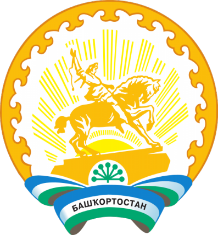 БАШКОРТОСТАН РЕСПУБЛИКАҺЫБАКАЛЫ РАЙОНЫМУНИЦИПАЛЬ РАЙОНЫНЫҢ ТЕРРИТОРИАЛЬ ҺАЙЛАУ КОМИССИЯҺЫ21 июня 2024 года№ 117/1-5                                     (дата рождения)(место работы, занимаемая должность или род занятий; если кандидат является депутатом и осуществляет свои полномочия на непостоянной основе, - сведения об этом с указанием наименования соответствующего представительного органа) № п/пФамилия, имя, отчествоГод рождения
(в возрасте 18 лет - дополнительно число и месяц рождения)Адрес места жительства²Серия и номер паспорта или документа, заменяющего паспорт гражданинаДата внесения подписиПодпись12345                                     (дата рождения)(место работы, занимаемая должность или род занятий; если кандидат является депутатом и осуществляет свои полномочия на непостоянной основе, - сведения об этом с указанием наименования соответствующего представительного органа) № п/пФамилия, имя, отчествоГод рождения
(в возрасте 18 лет - дополнительно число и месяц рождения)Адрес места жительства²Серия и номер паспорта или документа, заменяющего паспорт гражданинаДата внесения подписиПодпись12345                                     (дата рождения)(место работы, занимаемая должность или род занятий; если кандидат является депутатом и осуществляет свои полномочия на непостоянной основе, - сведения об этом с указанием наименования соответствующего представительного органа) № п/пФамилия, имя, отчествоГод рождения
(в возрасте 18 лет - дополнительно число и месяц рождения)Адрес места жительства²Серия и номер паспорта или документа, заменяющего паспорт гражданинаДата внесения подписиПодпись12345                                     (дата рождения)(место работы, занимаемая должность или род занятий; если кандидат является депутатом и осуществляет свои полномочия на непостоянной основе, - сведения об этом с указанием наименования соответствующего представительного органа) № п/пФамилия, имя, отчествоГод рождения
(в возрасте 18 лет - дополнительно число и месяц рождения)Адрес места жительства²Серия и номер паспорта или документа, заменяющего паспорт гражданинаДата внесения подписиПодпись12345                                     (дата рождения)(место работы, занимаемая должность или род занятий; если кандидат является депутатом и осуществляет свои полномочия на непостоянной основе, - сведения об этом с указанием наименования соответствующего представительного органа) № п/пФамилия, имя, отчествоГод рождения
(в возрасте 18 лет - дополнительно число и месяц рождения)Адрес места жительства²Серия и номер паспорта или документа, заменяющего паспорт гражданинаДата внесения подписиПодпись12345                                     (дата рождения)(место работы, занимаемая должность или род занятий; если кандидат является депутатом и осуществляет свои полномочия на непостоянной основе, - сведения об этом с указанием наименования соответствующего представительного органа) № п/пФамилия, имя, отчествоГод рождения
(в возрасте 18 лет - дополнительно число и месяц рождения)Адрес места жительства²Серия и номер паспорта или документа, заменяющего паспорт гражданинаДата внесения подписиПодпись12345                                     (дата рождения)(место работы, занимаемая должность или род занятий; если кандидат является депутатом и осуществляет свои полномочия на непостоянной основе, - сведения об этом с указанием наименования соответствующего представительного органа) № п/пФамилия, имя, отчествоГод рождения
(в возрасте 18 лет - дополнительно число и месяц рождения)Адрес места жительства²Серия и номер паспорта или документа, заменяющего паспорт гражданинаДата внесения подписиПодпись12345                                     (дата рождения)(место работы, занимаемая должность или род занятий; если кандидат является депутатом и осуществляет свои полномочия на непостоянной основе, - сведения об этом с указанием наименования соответствующего представительного органа) № п/пФамилия, имя, отчествоГод рождения
(в возрасте 18 лет - дополнительно число и месяц рождения)Адрес места жительства²Серия и номер паспорта или документа, заменяющего паспорт гражданинаДата внесения подписиПодпись12345                                     (дата рождения)(место работы, занимаемая должность или род занятий; если кандидат является депутатом и осуществляет свои полномочия на непостоянной основе, - сведения об этом с указанием наименования соответствующего представительного органа) № п/пФамилия, имя, отчествоГод рождения
(в возрасте 18 лет - дополнительно число и месяц рождения)Адрес места жительства²Серия и номер паспорта или документа, заменяющего паспорт гражданинаДата внесения подписиПодпись12345                                     (дата рождения)(место работы, занимаемая должность или род занятий; если кандидат является депутатом и осуществляет свои полномочия на непостоянной основе, - сведения об этом с указанием наименования соответствующего представительного органа) № п/пФамилия, имя, отчествоГод рождения
(в возрасте 18 лет - дополнительно число и месяц рождения)Адрес места жительства²Серия и номер паспорта или документа, заменяющего паспорт гражданинаДата внесения подписиПодпись12345                                     (дата рождения)(место работы, занимаемая должность или род занятий; если кандидат является депутатом и осуществляет свои полномочия на непостоянной основе, - сведения об этом с указанием наименования соответствующего представительного органа) № п/пФамилия, имя, отчествоГод рождения
(в возрасте 18 лет - дополнительно число и месяц рождения)Адрес места жительства²Серия и номер паспорта или документа, заменяющего паспорт гражданинаДата внесения подписиПодпись12345                                     (дата рождения)(место работы, занимаемая должность или род занятий; если кандидат является депутатом и осуществляет свои полномочия на непостоянной основе, - сведения об этом с указанием наименования соответствующего представительного органа) № п/пФамилия, имя, отчествоГод рождения
(в возрасте 18 лет - дополнительно число и месяц рождения)Адрес места жительства²Серия и номер паспорта или документа, заменяющего паспорт гражданинаДата внесения подписиПодпись12345                                     (дата рождения)(место работы, занимаемая должность или род занятий; если кандидат является депутатом и осуществляет свои полномочия на непостоянной основе, - сведения об этом с указанием наименования соответствующего представительного органа) № п/пФамилия, имя, отчествоГод рождения
(в возрасте 18 лет - дополнительно число и месяц рождения)Адрес места жительства²Серия и номер паспорта или документа, заменяющего паспорт гражданинаДата внесения подписиПодпись12345                                     (дата рождения)(место работы, занимаемая должность или род занятий; если кандидат является депутатом и осуществляет свои полномочия на непостоянной основе, - сведения об этом с указанием наименования соответствующего представительного органа) № п/пФамилия, имя, отчествоГод рождения
(в возрасте 18 лет - дополнительно число и месяц рождения)Адрес места жительства²Серия и номер паспорта или документа, заменяющего паспорт гражданинаДата внесения подписиПодпись12345                                     (дата рождения)(место работы, занимаемая должность или род занятий; если кандидат является депутатом и осуществляет свои полномочия на непостоянной основе, - сведения об этом с указанием наименования соответствующего представительного органа) № п/пФамилия, имя, отчествоГод рождения
(в возрасте 18 лет - дополнительно число и месяц рождения)Адрес места жительства²Серия и номер паспорта или документа, заменяющего паспорт гражданинаДата внесения подписиПодпись12345                                     (дата рождения)(место работы, занимаемая должность или род занятий; если кандидат является депутатом и осуществляет свои полномочия на непостоянной основе, - сведения об этом с указанием наименования соответствующего представительного органа) № п/пФамилия, имя, отчествоГод рождения
(в возрасте 18 лет - дополнительно число и месяц рождения)Адрес места жительства²Серия и номер паспорта или документа, заменяющего паспорт гражданинаДата внесения подписиПодпись12345                                     (дата рождения)(место работы, занимаемая должность или род занятий; если кандидат является депутатом и осуществляет свои полномочия на непостоянной основе, - сведения об этом с указанием наименования соответствующего представительного органа) № п/пФамилия, имя, отчествоГод рождения
(в возрасте 18 лет - дополнительно число и месяц рождения)Адрес места жительства²Серия и номер паспорта или документа, заменяющего паспорт гражданинаДата внесения подписиПодпись12345                                     (дата рождения)(место работы, занимаемая должность или род занятий; если кандидат является депутатом и осуществляет свои полномочия на непостоянной основе, - сведения об этом с указанием наименования соответствующего представительного органа) № п/пФамилия, имя, отчествоГод рождения
(в возрасте 18 лет - дополнительно число и месяц рождения)Адрес места жительства²Серия и номер паспорта или документа, заменяющего паспорт гражданинаДата внесения подписиПодпись12345